Safety: Ensure that the UTV is safely parked on level ground with the ignition off. Wear all appropriate PPE for the following procedures.Note:Leave all hardware loose until the entire assembly is in its final position.Assembly Components:Ensure that you have all of these components before beginning the installation.1 x Rear Square Tube Bumper1 x Logo Plate1 x Accent Plate2 x Mounting Brackets (left and right)2 x Slide Brackets1 x Hardware Kit2 x 4” Pod Lights with Wiring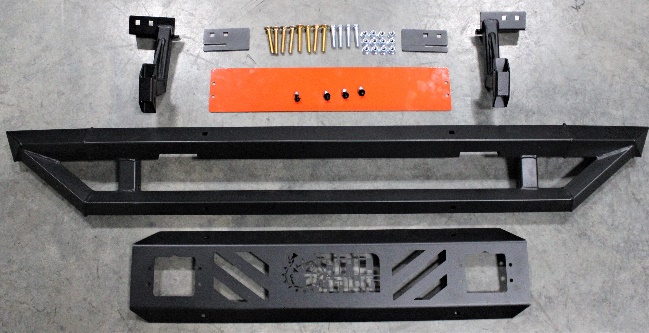 Figure 1: Kit ContentsBumper Installation:Remove the tailgate by lowering the tailgate and removing the two retaining hex bolts on the inside of the hinge of the tailgate.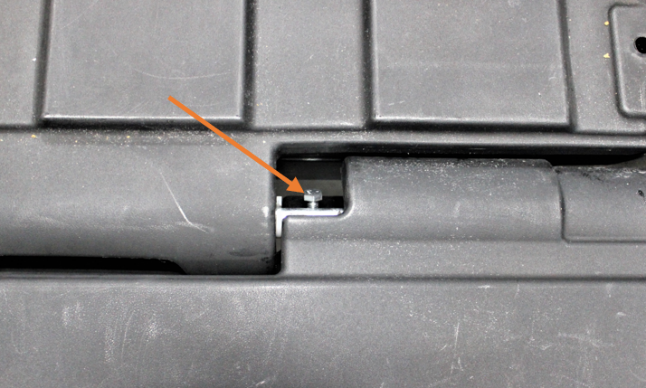 Figure 2: Tailgate Retaining BoltAttach the left and right mounting brackets to the corresponding locations on the bumper using the hex bolts and nylock nuts. Figure 4 shows the proper direction.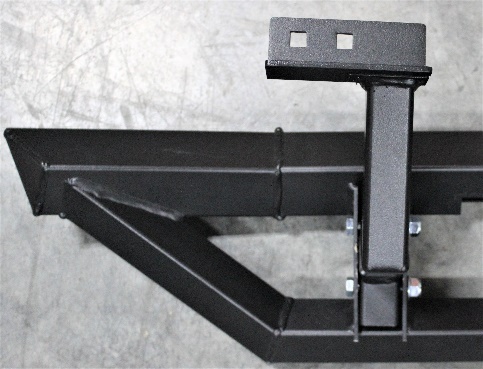 Figure 3: Mounting Bracket DirectionLocate the rear bumper mounting holes on the rear frame member just under the tailgate hinge.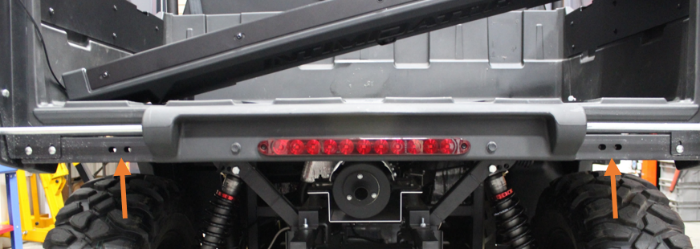 Figure 4: Bumper Mounting HolesPosition the mounting brackets against the mounting holes and use the slide brackets, carriage bolts, and nylock nuts to secure the bumper to the frame. 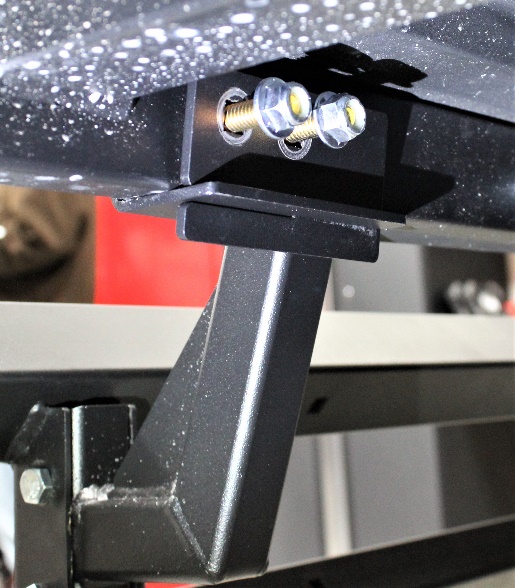 Figure 5: Mounting Bracket PositionFasten the accent plate to the inside of the logo plate with 4 machine screws, nuts, and washers.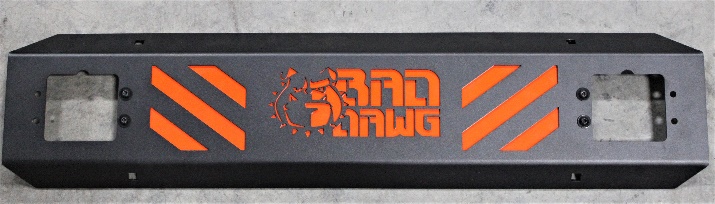 Figure 6: Logo Plate with Accent PlateFasten the logo plate to the outside of the bumper using 4 carriage bolts and nylock nuts.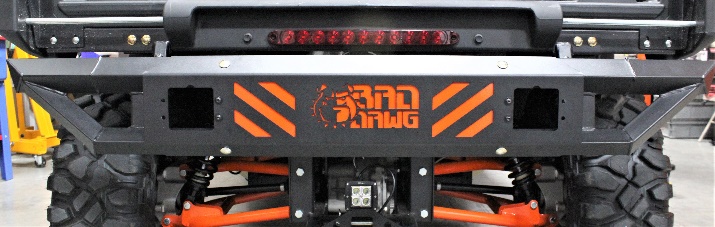 Figure 7: Logo Plate on BumperIf you have lights to install in the available spaces, do so before tightening the assembly, otherwise use the included metal plates to cover the light holes.Ensure that all hardware is tightened securely, and enjoy your ride!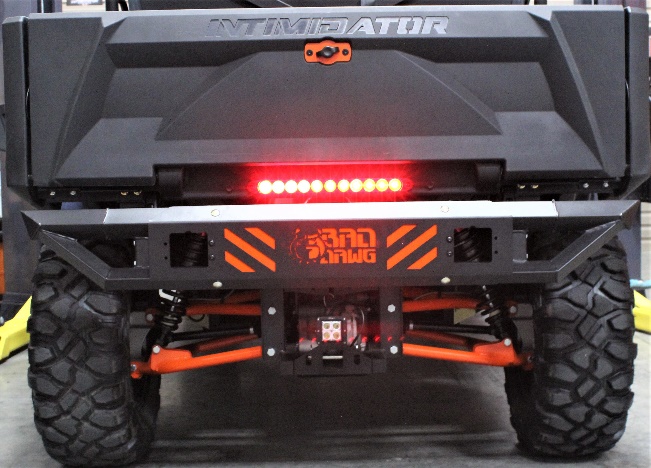 Figure : Bumper Installation CompletePod Light Installation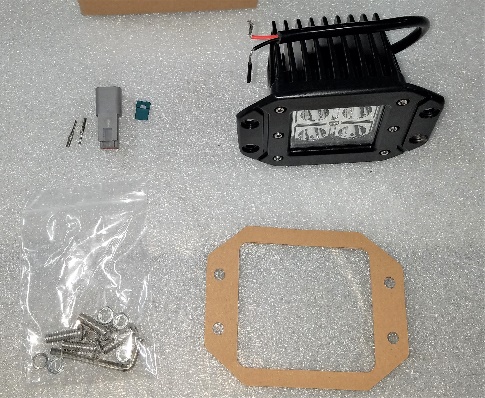 Figure : Pod Light Kit for One Light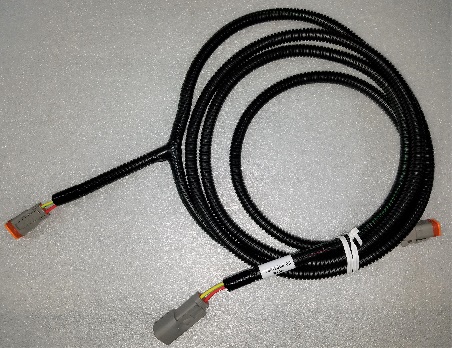 Figure : Pod Light Jumper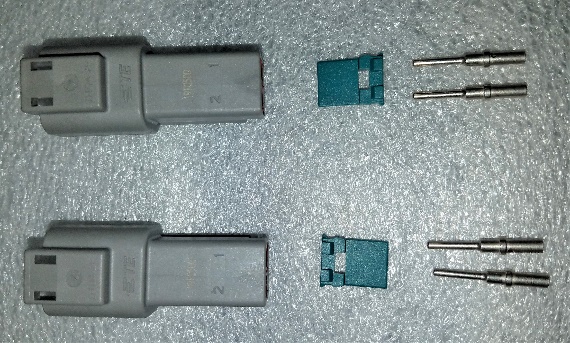 Figure : Pod Light Deutsch Connector KitsAttach a wiring pin to the stripped end of the red and black wires attached to the Pod light. Crimp the barrels to secure the pins onto the wires.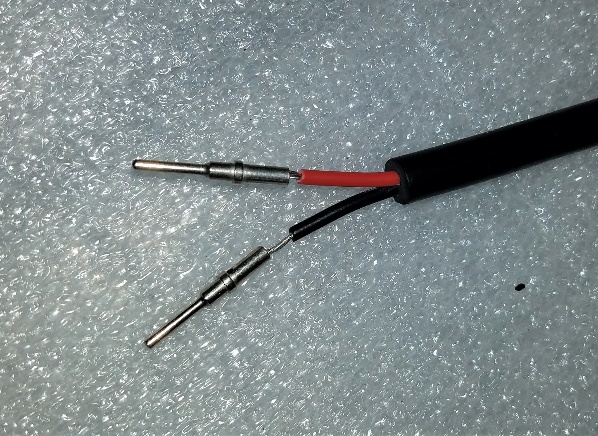 Figure : Pins Connected to WiresInsert the pins into the included Deutsch connectors through the holes in the backside. The red wire into hole 1, and the black wire into hole 2.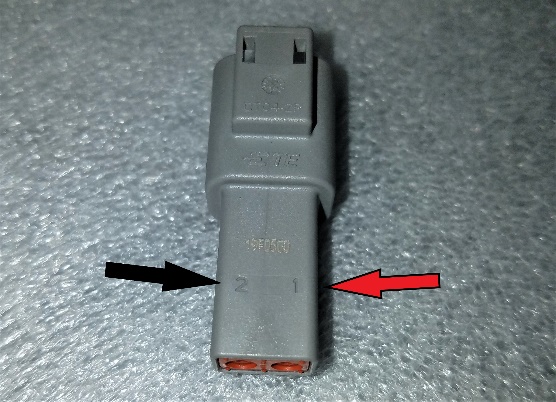 Figure : Deutsch Connector Numbers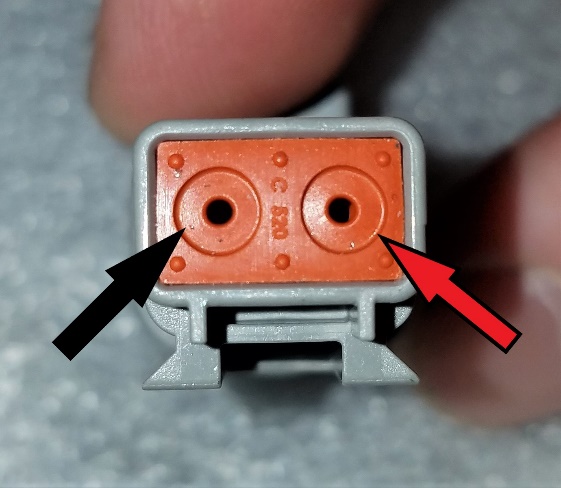 Figure : Deutsch Connector HolesSecure the wire pins into the Deutsch connector using the included blue pin holder wedge, which will snap into place when correctly inserted.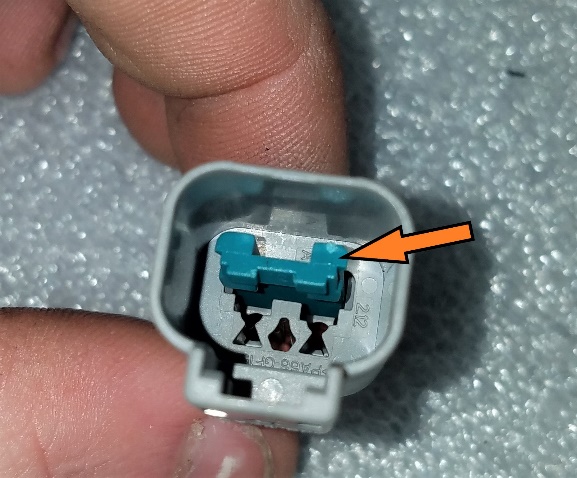 Figure : Pin Holder WedgeMount the pod lights in the square mounting holes inside the tube bumper using the included hardware.Locate the harness Deutsch connector on the machine directly above and to the driver’s side of the rear differential. 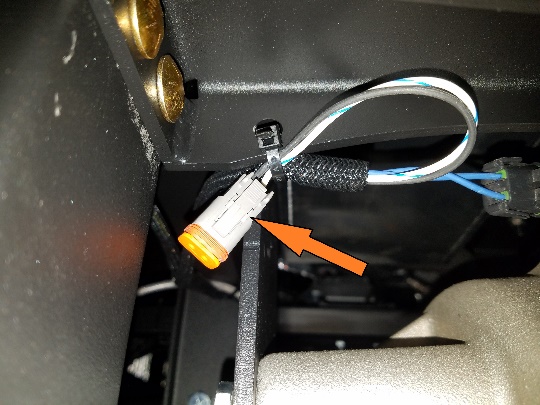 Figure : Harness Deutsch ConnectorAttach the individual end of the pod light jumper to the Deutsch connector, and route the jumper well away from the exhaust along the bed support struts. 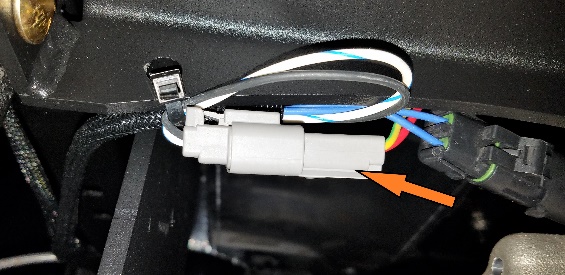 Figure : Jumper Connected to Harness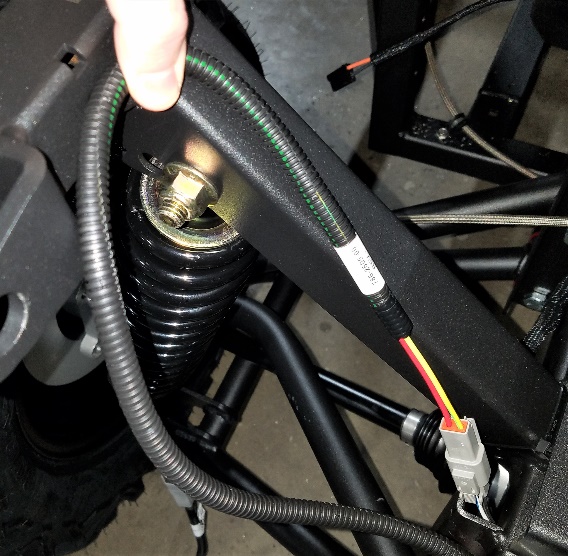 Figure : Example RoutingConnect each pod light to the connectors on the jumper making sure to do so in a way that keeps the jumper well away from the exhaust and from any components that may pinch the jumper.Secure the jumper using cable ties. 